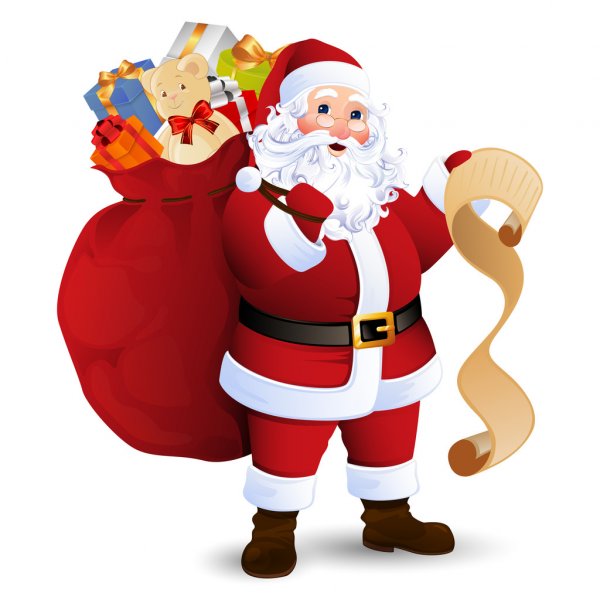 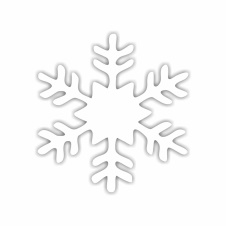 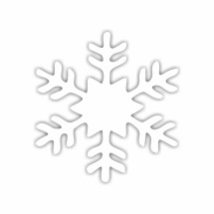 Dnia 7 grudnia     ( wtorek )nasze przedszkole odwiedzi Święty MikołajBędzie też świąteczna sesja fotograficznaProsimy aby tego dnia dzieci były odświętnie ubrane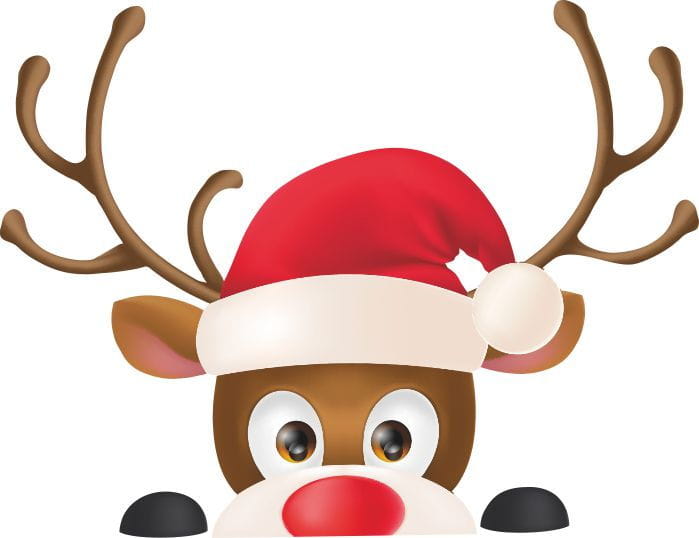 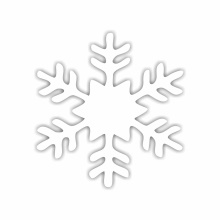 